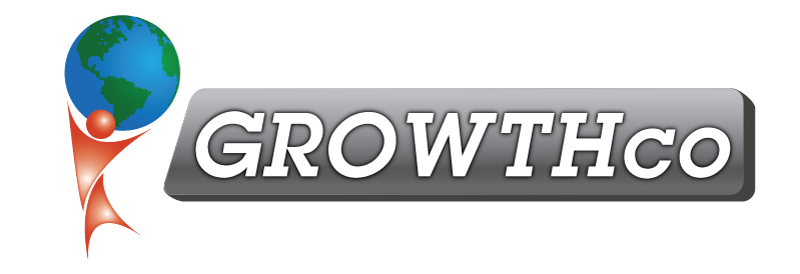 Category:ManagementCourse Prerequisite:NoneCourse Length:12 hoursMaterials:Included (digital only)
Cancellation Policy:10 Business DaysMinimum Number of Students:1Maximum Number of Students:15Delivery:
vILT or cILT
(virtual or classroom)Pre-work:NoneDescription:It is said that you cannot motivate people. You CAN, however, provide a motivational environment. This event ensures the most effective and productive human resource environment possible from new hires to high performing teams.Participants are exposed to the Employee Commitment Curve, a phenomenon that can’t be avoided that tracks an employee’s commitment level in the company and how to manage it for optimal productivity.Course Topics and Objectives:
Hiring Best Practices: How to hire the right people for every positionHow to write and use a job or position description to recruit and hire the right personDeveloping your interviewing questions and processNew Employee Orientation: Creating a checklist to optimally bring someone into your company and onto their respective team (Pre-hire, day one, first week, first month, 90-days, etc.)Managing the new employee’s “Commitment Curve”How to create and use Performance Reviews, also known as Talent Development PlansCulture & Positive Work Environment:ValuesEthicsCreating and using a Code of Conduct (a set of values, ethics, and behaviors agreed upon by a team establishing how they all agree to work together)Harassment types: laws, policies, and how to avoid themCommitment to excellence and ongoing improvement